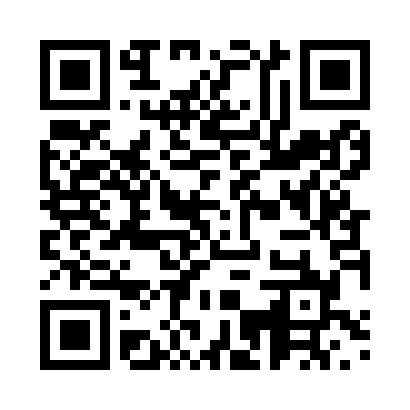 Prayer times for Zuberec, SlovakiaMon 1 Jul 2024 - Wed 31 Jul 2024High Latitude Method: Angle Based RulePrayer Calculation Method: Muslim World LeagueAsar Calculation Method: HanafiPrayer times provided by https://www.salahtimes.comDateDayFajrSunriseDhuhrAsrMaghribIsha1Mon2:194:4012:466:178:5011:042Tue2:204:4112:466:168:5011:043Wed2:204:4212:466:168:5011:034Thu2:214:4312:466:168:4911:035Fri2:214:4312:466:168:4911:036Sat2:214:4412:466:168:4811:037Sun2:224:4512:476:168:4811:038Mon2:224:4612:476:158:4711:039Tue2:234:4712:476:158:4711:0310Wed2:234:4812:476:158:4611:0211Thu2:244:4912:476:158:4511:0212Fri2:244:5012:476:148:4411:0213Sat2:254:5112:476:148:4411:0214Sun2:254:5212:476:138:4311:0115Mon2:264:5312:486:138:4211:0116Tue2:264:5412:486:138:4111:0117Wed2:274:5512:486:128:4011:0018Thu2:274:5612:486:128:3911:0019Fri2:284:5712:486:118:3810:5920Sat2:284:5912:486:108:3710:5921Sun2:295:0012:486:108:3610:5822Mon2:295:0112:486:098:3510:5823Tue2:305:0212:486:088:3310:5724Wed2:305:0312:486:088:3210:5725Thu2:315:0512:486:078:3110:5626Fri2:315:0612:486:068:2910:5427Sat2:325:0712:486:058:2810:5128Sun2:335:0912:486:058:2710:4929Mon2:365:1012:486:048:2510:4630Tue2:395:1112:486:038:2410:4331Wed2:425:1312:486:028:2210:40